Олимпиада школьников «Агро-2019»Задания по биологии1. Проанализируйте утверждения относительно растительных объектов, изображенных на рисунке, и выберите правильные (10 баллов):I – все объекты являются плодами цветковых растений;II – цифрой 1 и 2 обозначены видоизменения корня;III – цифрой 2 обозначено видоизменение побега;IV – цифрой 3 обозначен плод.А) только IБ) II и IVВ) III и IVГ) только IVНекоторые животные (особенно это распространено среди насекомых) развиваются с метаморфозом, реализуя различные фенотипы на основе одного генотипа. В чём состоит биологическое значение метаморфоза (15 баллов)?Какие функции могут, а какие - не могут выполнять органы растения, не имеющие хлоропластов? Приведите примеры. (10 баллов)Крахмал, целлюлоза и гликоген имеют одинаковую химическую формулу, но обладают различными свойствами, выполняют разные функции и имеют разное местонахождение. Напишите их формулу, опишите функции, назовите местонахождение и объясните причины различий в свойствах. (20 баллов)В чем заключается смысл обобщения, сделанного итальянским естествоиспытателем и врачом Франциско Реди (1626—1698) и названного его именем.(15 баллов)В эндосперме Покрытосеменного растения может быть (10 баллов):а) 14 хромосом;б) 24 хромосомы;в) 34 хромосомы;г) 44 хромосомы.Как проявляется гомогенизация биосферы в Вашем регионе? (20 баллов)123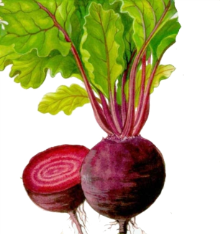 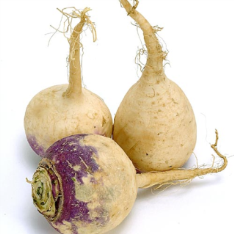 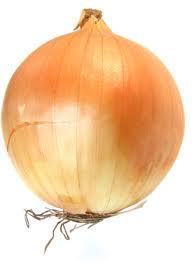 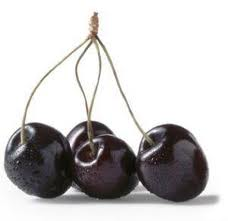 